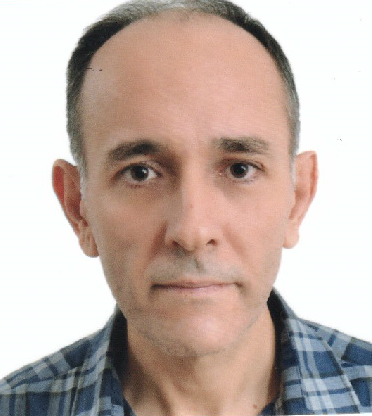 ÖZGEÇMİŞ VE ESERLER LİSTESİAdı Soyadı: Yalın Tolga YaylalıDoğum Tarihi: 20.06.1969Yabancı Dil: İngilizce, AlmancaAdres: Gerzele Mah. 531 S Dorukkent Sitesi B Blok D:7 Merkezefendi, Denizli 20055.Telefon: (533) 567 7225Email: yaylalimd@gmail.comÇalışma Adresi:  PAÜ Hastaneleri Kardiyoloji AD Kınıklı, Denizli 20070 Öğrenim Durumu: Görevler: İlgi Alanı: Pulmoner vasküler hastalıklar, kalp yetmezliğiH indeksi: 10Orchid no: 0000-0002-8452-923XYönetilen Tıpta Uzmanlık Tezi:Perkütan koroner girişim uygulanan akut koroner sendrom hastalarında HbA1C düzeyinin miyokard hasarlanması üzerine etkisinin araştırılması (Danışman)Kardiyotoksik kemoterapi uygulanan hastalarda kalp yetmezliğinin öngördürücüsü olabilecek erken subklinik değişikliklerin EKG, Ekokardiyografi ve kanda troponin düzeyi yardımı ile saptanması (Danışman)Kaynağı belirsiz embolik inmede atriyal fonksiyonların ve otonomik fonksiyonların EKG, Holter-EKG ve Ekokardiyografi ile değerlendirilmesi (Danışman)MikroRNA ve ilişkili genlerin ekspresyon seviyeleri ile apelin,endokan,kynurenine protein düzeyindeki değişimlerin pulmoner hipertansiyon etyopatogenezindeki etkilerinin araştırılması (Danışman)Bilimsel Kuruluşlara Üyelikler: Türk Kardiyoloji DerneğiAvrupa Kardiyoloji Derneği (ESC)Türkiye Kalp ve Sağlık VakfıThe ESC Working Group on Pulmonary Circulation & Right Ventricular FunctionBaşarı ve Ödüller:1986 Üniversite Giriş Sınavında Türkiye 67.1992 Tıp Fakültesinden mezun olurken sınıfın ilk %10' nu içinde1992 Tıp Tabipler Birliğinin düzenlediği sınavda Türkiye 4.1998 Diplomat, American Board of Internal Medicine2007 Denizli İl Sağlık Müdürlüğü Sağlıkta Başarılı Ekip Başarı Ödülü2008 Türkiye Kalite Derneği (Kal-Der) Ege Bölgesi Yılın Başarılı Ekibi Büyük Ödülü2009 Denizli Valiliği tarafından Takdirname 2010 II. Uluslararası Sağlıkta Performans ve Kalite Kongresi kapsamında "Hizmet Kalite Standartları Araştırma ve Bilimsel Yayın Ödülü" yarışmasında 2. lik ödülü2013 Kardiyoloji Yeterlilik Belgesi (Türk Kardiyoloji Yeterlilik Kurulu)2015 Doçentlik Sınavı (Kardiyoloji) 2015 Master Degree on Pulmonary Vascular Diseases (University of Bologna)2017 ACC.17 the Best Poster Award in the Pulmonary Hypertension and Pulmonary Thrombo-embolic Disease pathway2018 34. Türk Kardiyoloji Kongresi TKD-Actelion En İyi Kardiyopulmoner Vasküler Sistem Araştırma Ödülü2019 35. Türk Kardiyoloji Kongresi TKD-Actelion En İyi Kardiyopulmoner Vasküler Sistem Araştırma Ödülü      ESERLER Uluslararası hakemli dergilerde yayımlanan makaleler :Yurtdaş M, Yaylali YT, Özdemir M. The role of monocyte to HDL ratio in predicting clinically significant carotid stenosis in patients with asymptomatic carotid artery disease. Rev Assoc Med Bras (1992). 2020;66(8):1043-1048. doi:10.1590/1806-9282.66.8.1043Yilmaz S, Adali MK, Kilic O, Til A, Yaylali YT. Effect of invasive strategy on long-term mortality in elderly patients presenting with acute coronary syndrome. Cardiovasc J Afr 2020; 31: online publication. DOI: 10.5830/CVJA-2020-011. Kilinc M, Yaylali YT, Yildizeli B, Tas S. Chronic Thromboembolic Pulmonary Hypertension Secondary to Thrombophilia and Incidentally Diagnosed Atrial Septal Defect. J Am Coll Cardiol Case Rep. 2020 Apr, 2 (4) 658-661.Yaylali YT, Yilmaz S, Akgun-Cagliyan G, Kilic O, Kaya E, Senol H, Ozen F. Association of disease subtype and duration with echocardiographic evidence of pulmonary hypertension in myeloproliferative neoplasm. Med Princ Pract. 2020 Feb 19. doi: 10.1159/000506596.Yilmaz S, Yaylali YT, Kuyumcu MS, Ünal S, Senol H, Tufekcioglu O. Relationship between CHA2DS2-VASc and CHADS2 scores with pulmonary hypertension in patients with acute pulmonary embolism. Adv Respir Med. 2019;87(6):203-208. doi: 10.5603/ARM.2019.0057.Yaylali YT, Fidan-Yaylali G, Dedeoglu O, Senol H. Osteocalcin and epicardial adipose tissue in obesity: new hints for epicardial adipose tissue-bone crosstalk. Scand Cardiovasc J. 2019 Aug 28:1-3. doi: 10.1080/14017431.2019.1659397.Yaylalı YT, Başarıcı I, Kılıçkıran Avcı B, Meriç M, Sinan ÜY, Şenol H, Küçükoğlu MS, Öngen Z. Risk assessment and survival of patients with pulmonary hypertension: Multicenter experience in Turkey. Anatol J Cardiol. 2019 Jun;21(6):322-330. doi: 10.14744/AnatolJCardiol.2019.53498.Yaylali YT, Basarici I. Will Pulmonary Artery Denervation Really Have a Place in the Armamentarium of the Pulmonary Hypertension Specialist? JACC Cardiovasc Interv. 2019 Apr 22;12(8):799-800. doi: 10.1016/j.jcin.2019.02.015.Yılmaz S, Adalı MK, Kılıç O, Til A, Yaylalı YT, Dursunoğlu D, Kaftan HA. Predictors of in-hospital mortality in very eldery patients presenting with acute coronary syndrome: A single-center study. Turk Kardiyol Dern Ars. 2019 Jan;47(1):38-44. doi: 10.5543/tkda.2018.68792.Yaylali YT, et al. Predictive Power of Different Obesity Measures for the Presence of Diastolic Dysfunction. Turk Kardiyol Dern Ars. 2018 Dec;46(8):651-658. doi: 10.5543/tkda.2018.10.5543/tkda.2018.12844.Yaylali YT, et al. Impaired Blood Rheology in Pulmonary Arterial Hypertension. Heart Lung Circ. 2019 Jul;28(7):1067-1073. doi: 10.1016/j.hlc.2018.07.014. Epub 2018 Aug 16.Yılmaz S, Kılıç O, Yaylalı YT. Diffuse alveolar hemorrhage associated with ticagrelor therapy after percutaneous coronary intervention. Anatol J Cardiol. 2018 Jul;20(1):60-61.Yurtdas M, Ozdemir M, Aladag N, Yaylali YT. Association of Heart Rate Recovery With Microalbuminuria in Non-Obstructive Coronary Artery Disease. Cardiol Res. 2017 Oct;8(5):206-213. doi: 10.14740/cr593w. Epub 2017 Oct 27.Kilic-Toprak E, Yaylali O, Yaylali YT, Ozdemir Y, Yuksel D, Senol H, Sengoz T, Bor-Kucukatay M. Hemorheological dysfunction in cardiac syndrome X. Acta Cardiol. 2017 Sep 11:1-9. doi: 10.1080/00015385.2017.1373967.Yaylali YT, How to select the appropriate candidate of pulmonary arterial hypertension: specific therapy in elderly patients with pulmonary hypertension. J Geriatr Cardiol. 2017 Jan;14(1):17-19. doi: 10.11909/j.issn.1671-5411.2017.01.004.Yaylali YT, Saricopur A, Yurtdas M, Senol H, Gokoz-Dogu G. Atrial Function in Patients with Breast Cancer After Treatment with Anthracyclines. Arq Bras Cardiol. 2016 Nov;107(5):411-419. doi: 10.5935/abc.20160146. Epub 2016 Oct 27.Yurtdas M., Aladag N., Yaylali YT. Successful Transcatheter Retrieval of the Embolized Coronary Stent During Primary Percutaneous Coronary Intervention. J Med Cases. 2016;7(10):417-419.Fidan-Yaylali G, Yaylali YT, Erdogan Ç, Can B, Senol H, Gedik-Topçu B, Topsakal S. The Association between Central Adiposity and Autonomic Dysfunction in Obesity. Med Princ Pract. 2016;25(5):442-8. doi: 10.1159/000446915.Aslan O, Yaylali YT, Yildirim S, Yurtdas M, Senol H, Ugur-Yildiz M, Ozdemir M. Dabigatran Versus Warfarin in Atrial Fibrillation: Multicenter Experience in Turkey. Clin Appl Thromb Hemost. 2016 Mar;22(2):147-52. doi: 10.1177/1076029614546327.Yurtdas M., Aladag N., Yaylali YT. An Unusual Cause for the Sudden Death: Short QT Syndrome. SM J Cardiolog and Cardiovasc Disord. 2016;2(1):1007.Yurtdaş M, Aladağ N, Ozdemir M, Yaylalı YT, Yemlihan C, Zaim C. Silent giant left atrial myxoma: Letter to Editor. SM Journal of Cardiology and Cardiovascular Diseases. 2015 Sep 4; 1(1): 1001.Yaylalı YT, Fındıkoğlu G, Yurtdaş M, Konukçu S, Şenol H. The effects of baseline heart rate recovery normality and exercise training protocol on heart rate recovery in patients with heart failure. Anatol J Cardiol. 2015 Sep;15(9):727-34.Yurtdaş M, Yaylali YT, Ozdemir M, Aladağ N, Ozkan I, Kaya Y. Reply. Echocardiography. 2014 Oct;31(9):1168-9. doi: 10.1111/echo.12670.Yurtdaş M, Yaylali YT, Aladağ N, Ozdemir M, Atay MH. Acute serious thrombocytopenia associated with intracoronary tirofiban use for primary angioplasty. Case Rep Med. 2014;2014:190149. doi: 10.1155/2014/190149. Epub 2014 Mar 10.Yurtdaş M, Yaylali YT, Aladağ N, Ozdemir M, Ceylan Y, Gençaslan M, Akbulut T. Heart Rate Recovery after Exercise and Its Relation with Neutrophil-to-Lymphocyte Ratio in Patients with Cardiac Syndrome X. Coron Artery Dis 2014 Mar 17. [Epub ahead of print]Mustafa Yurtdaş, Yalin Tolga Yaylali, Yüksel Kaya, Mahmut  Özdemir, Nesim Aladağ, Can Baba Arin and  Yemlihan Ceylan. The relationship of the degree of coronary stenosis and percutaneous coronary revascularization with heart rate recovery index. Exp Clin Cardiol Vol 20 Issue1 pages 1306-1327/ 2014.Yurtdaş M, Yaylali YT, Kaya Y, Ozdemir M, Ozkan I, Aladağ N. Neutrophil-to-Lymphocyte Ratio May Predict Subclinical Atherosclerosis in Patients with Psoriasis. Echocardiography. 2014 Jan 22. doi: 10.1111/echo.12511. [Epub ahead of print]Yurtdas M, Yaylali YT, Kaya Y, Ozdemir M. Increased plasma hsCRP and MPO levels may predict ischemia during MPI in slow coronary flow. Arch Med Res 2014 Jan;45(1):63-9. doi: 10.1016/j.arcmed.2013.10.019. Epub 2013 Dec 6.Yaylali O, Yaylali YT, Kirac S, Serteser M, Yuksel D, Akdag B. Impact of caffeine ingestion on dipyridamole myocardial perfusion gated SPECT study. Journal of Indian Coll of Card 2013;3:111-119. Yaylali YT, Evrengul H, Uludag B. Successful management of a proximally migrated stent in a middle-aged woman with unnoticed native aortic coarctation. Int J Cardiol. 2013 Sep 20;168(1):e19-21. doi: 10.1016/j.ijcard.2013.05.025. Epub 2013 May 25.Yaylali YT, Susam I, Demir E, Bor-Kucukatay M, Uludag B, Kilic-Toprak E, Erken G, Dursunoglu D. Increased red blood cell deformability and decreased aggregation as potential adaptive mechanisms in the slow coronary flow phenomenon. Coron Artery Dis 2013; 24(1):11-5.Yaylali YT, Yaylali O, Kirac S. Impact of caffeine ingestion on ventricular function in coronary artery disease. Int J Cardiol 2013; 163(3): 337-339.Yaylali YT, Sarıcopur A. Takotsubo-syndrome presenting with supraventricular tachycardia, stroke, and thrombocytopenia. Int J Cardiol 2012; 161(2): e39-41. Susam I, Sacar M, Dereli M, Yaylali YT. Mitral Annular Velocity In Patients with Postoperative Atrial Fibrillation. J Surg Res 2012; 178(1): 92-5.   Yaylali YT, Yaylali GF, Susam I, Akin F, Turgut S. Insulin-like growth factor-I gene polymorphisms and left ventricular function in Turkish obese women with insulin resistance. Saudi Med J 2011; 32(11):1199-201.Yaylali YT, Yaylali GF, Akin F, Susam I, Bastemir M. Effects of Substitutive Therapy on Right Ventricular Systolic and Diastolic Functions in Patients with Idiopathic Hypogonadotropic Hypogonadism. J Endocrinol Invest 2011; 34(4): e97-101. Yaylali YT, Susam I, Ates A, Dursunoglu D. Impact of A Well-Organized Collaborative Approach on Mortality in Patients With ST-Segment Elevation Myocardial Infarction. Anadolu Kardiyol Derg 2010;10(6):508-13. Sacar M, Sacar S, Cevahir N, Onem G, Teke Z, Asan A, Turgut H, Adali F, Kaleli I, Susam I, Yaylali YT, Baltalarli A. Comparison of antimicrobial agents as therapy for experimental endocarditis: caused by methicillin-resistant Staphylococcus aureus. Tex Heart Inst J 2010; 37(4): 400-4.Susam I, Yaylali YT, Dursunoğlu D, Göksoy H, Öztürk M, Yaylali O, Semiz E. Decreased plasma adiponectin concentrations in patients with syndrome X. Acta Cardiologica 2010; 65(2): 217-220.Yaylali YT. Door-to-needle times in acute myocardial infarction. Asian Cardiovasc Thorac Ann. 2010 Feb;18(2):122-6. doi: 10.1177/0218492309338130.Yaylali GF, Akin F, Bastemir M, Yaylali YT, Ozden A. Phaeochromocytoma combined with subclinical Cushing's Syndrome and pituitary microadenoma. Clinical and Investigative Medicine 2008; 31(3): E176-E181. Kdesh A, McPherson CA, Yaylali Y, Yasick D, Bradley K, Manthous CA. Effect of erythromycin on myocardial repolarization in patients with community acquired pneumonia. Southern Medical Journal 1999; 92 (12): 1178-82.Yaylali Y.T., Nassar N., Mantous C. Tension Hydrothorax. Southern Medical Journal 1997; 90(11): 1156-8.B. Uluslararası bilimsel toplantılarda sunulan ve bildiri kitaplarında             (Proceedings)  basılan bildiriler:Yaylali YT, et al. Risk assessment tool implementation in congenital heart disease associated pulmonary arterial hypertension. Accepted Poster Presentation. ESC Congress 2021.Yaylali YT, Akgun AE, Secme M, Senol H, Dodurga Y. Kynurenine-PARP 1 link mediated by microRNA 210 may be dysregulated in pulmonary hypertension. Accepted Abstract Presentation. ESC Congress 2020.YT. Yaylali, B. Yagmur, B. Kilickiran Avci, UY. Sinan, H. Senol, S. Nalbantgil, MS. Kucukoglu, Z. Ongen. Evaluation of the REVEAL 2.0 simplified three-category model in a pulmonary arterial hypertension cohort enriched with congenital heart disease. Accepted Poster Presentation. ESC Congress 2020. Yaylali YT. Current risk prediction models in PAH. Intercontinental Pulmonary Vascular Disease Meeting (online). June 10, 2020.Yaylali YT, Basarici I, Kilickiran-Avci B, Meric M, Sinan UY, Senol H, Kucukoglu MS, Ongen Z. Effect of Treatment Strategy on Risk Status and Survival in Pulmonary Hypertension Patients. Journal of The American College of Cardiology Volume: 73   Issue: 9   Supplement: 1   Pages: 1919-1919. Meeting Abstract: 1185-482   Published: MAR 12 2019.Yaylali YT, Basarici I, Kilickiran-Avci B, Senol H. A comprehensive risk assessment at early follow-up determines prognosis better than at diagnosis in pulmonary arterial hypertension. European Heart Journal (2018) 39 (Supplement), 1328.Kilic-Toprak E, Yaylali YT, Ozdemir Y, Kucukatay V, Senol H, Bor-Kucukatay M. Increased DNA damage in patients with pulmonary hypertension. European Heart Journal ( 2018 ) 39 ( Supplement ), 1327.Yaylali YT, Durmus S, Akgun AE, Evyapan F. A rare respiratory condition associated with pulmonary hypertension. 6th World Symposium on Pulmonary Hypertension 2018, Feb 27 – Mar 1, 2018 Nice.Yaylali YT, Sonmez G. A rare and rapidly progressing case of pulmonary hypertension. 6th World Symposium on Pulmonary Hypertension 2018, Feb 27 – Mar 1, 2018 Nice.Yaylali YT, Yilmaz S, Senol H, Tufekcioglu O. Predictive power of the risk stratification scores for pulmonary hypertension in pulmonary embolism. 6th World Symposium on Pulmonary Hypertension 2018, Feb 27 – Mar 1, 2018 Nice.YT. Yaylali, G. Fidan-Yaylali, O. Dedeoglu, H. Senol. The association between osteocalcin and epicardial fat tissue in obesity. European Heart Journal ( 2017 ) 38 ( Supplement ), 916.Yalin T. Yaylali, Emine Kilic-Toprak, Yusuf Ekbic, Yasin Ozdemir, Vural Kucukatay, Hande Senol, Nese Dursunoglu, Melek Bor-Kucukatay. Increased Erythrocyte Aggregation and Decreased Erythrocyte Deformability in Patients with Pulmonary Hypertension. Journal of the American College of Cardiology, Volume 69, Issue 11, Supplement, 21 March 2017, Page 1918.Y.T. Yaylalı, Kilic-Toprak, Y. Ekbic, Y. Ozdemir, V. Kucukatay, H. Senol, N. Dursunoglu, M. Bor-Kucukatay. Decreased Erythrocyte Deformability and Increased Erythrocyte Aggregation in Patients with Pulmonary Hypertension. FEPS 2016, June 29-July 1, 2016 Paris.E. Kilic-Toprak, Y.T. Yaylalı, Y. Ekbic, Y. Ozdemir, V. Kucukatay, H. Senol, N. Dursunoglu, M. Bor-Kucukatay. Investigation of DNA Damage with Comet Assay in Patients with Pulmonary Hypertension. FEPS 2016, June 29-July 1, 2016 Paris.E. Kilic-Toprak, O. Yaylalı, Y.T. Yaylalı, Y. Ozdemir, Y. Ekbic, V. Kucukatay, D. Yüksel, H. Şenol, T. Şengöz, M. Bor-Kucukatay. Investigation of Hemorheological Parameters and Oxidative Stress in Patients with Cardiac Syndrome X. FEPS 2016, June 29-July 1, 2016 Paris.Dedeoglu O, Fidan Yaylalı G, Yaylalı T, Topsakal S, Akin F , Herek D, Senol H. Effect of osteocalcin on fat distrubution in premenopausal obese women. 18th European Congress of Endocrinology. May 28-31 May, 2016, Munich.Y.T. Yaylalı, M. Kılınç, M. Yurtdaş. A thrombus in transit in a patient with PAH. XXI World Congress of Echocardiography and Cardiology. Nov 20-22, 2015 İstanbul.Y.T. Yaylalı, A. Saricopur, M. Yurtdas, H. Senol, G. Gokoz-Dogu. Atrial function assessed by echocardiography in survivors of breast cancer treated with anthracycline-containing therapy. ESC Congress. Aug 29-Sep 2, 2015 London, UK.   Y.T. Yaylalı, Y.I. Alihanoğlu. Successful closure of unnoticed atrial septal defect in an elderly woman with pulmonary arterial hypertension. The PVRI 8th Annual World Congress on Pulmonary Vascular Disease. Jan 14-18, 2015 Guangzhou, China.Y.T. Yaylalı. Pulmonary arterial hypertension in a patient with polycythemia vera. Jan 14-18, 2015 Guangzhou, China.Y.T. Yaylalı, A. Sarıçopur, G. Gököz-Doğu. Right ventricular function assessed by echocardiography in survivors of breast cancer treated with anthracycline-containing therapy. Jan 14-18, 2015 Guangzhou, China.Y.T. Yaylalı, H. Evrengül, B. Uludağ. Successful Retrieval of A Lost Stent in A Middle-Aged Woman with Unnoticed Native Aortic Coarctation. 9th International Congress of Update in Cardiology and Cardiovascular Surgery. International Journal of Cardiology Vol 163, Suppl. 1, S3, 21-24 March 2013, Antalya, Turkey.Y.T. Yaylalı, S. Konukçu, G. Fındıkoğlu, F. Ardıç. Superior Heart Rate Reduction of Continuous versus Interval Training in Heart Failure. 9th International Congress of Update in Cardiology and Cardiovascular Surgery. International Journal of Cardiology Vol 163, Suppl. 1, S69, 21-24 March 2013, Antalya, Turkey.Y.T. Yaylalı. A Patient with Only One Coronary Artery Remaining. 9th International Congress of Update in Cardiology and Cardiovascular Surgery. International Journal of Cardiology Vol 163, Suppl. 1, S83, 21-24 March 2013, Antalya, Turkey.Y.T. Yaylalı, M. Sanlıalp. A Bifid Left Anterior Descending Coronary Artery Associated with Sudden Cardiac Death. 9th International Congress of Update in Cardiology and Cardiovascular Surgery. International Journal of Cardiology Vol 163, Suppl. 1, S153, 21-24 March 2013, Antalya, Turkey.23. I. Susam, Y.T. Yaylalı, M. Şanlıalp M, B. Uludağ B. T Stenting for Left Main Coronary Artery Stenosis. 8th International Congress of Update in Cardiology and Cardiovascular Surgery. International Journal of Cardiology Vol 155, Suppl. 1, S166, 1-4 March 2012, Antalya, Turkey.I. Susam, Y.T. Yaylalı, O. Çiftçi. Valvuloplasty for A Severe Tricuspid Stenosis with A Kissing Balloon Technique. 8th International Congress of Update in Cardiology and Cardiovascular Surgery. International Journal of Cardiology Vol 155, Suppl. 1, S195, 1-4 March 2012, Antalya, Turkey.I. Susam, Y.T. Yaylalı, M. Şanlıalp. A Congenital Fistula in Association with Preexcitation Syndrome. 8th International Congress of Update in Cardiology and Cardiovascular Surgery. International Journal of Cardiology Vol 155, Suppl. 1, S96, 1-4 March 2012, Antalya, Turkey.Y.T. Yaylalı, O. Aslan, İ. Susam, B Uludağ. The Effect of Hyperglycemia at Presentation with MI on Myocardial Damage. 8th International Congress of Update in Cardiology and Cardiovascular Surgery. International Journal of Cardiology Vol 155, Suppl. 1, S102, 1-4 March 2012, Antalya, Turkey.I. Susam, M. Saçar, M. Dereli, Y.T. Yaylalı. Mitral Annular Velocity in Patients with Postoperative Atrial Fibrillation. 8th International Congress of Update in Cardiology and Cardiovascular Surgery. International Journal of Cardiology Vol 155, Suppl. 1, S45, 1-4 March 2012, Antalya, Turkey.I. Susam, Y.T. Yaylalı, S. Çetin. CRT-D Implantation Through A Subcutaneous Tunnel. 8th International Congress of Update in Cardiology and Cardiovascular Surgery. International Journal of Cardiology Vol 155, Suppl. 1, S214, 1-4 March 2012, Antalya, Turkey.S. Kirac, O. Yaylali, M. Serteser, Y. T. Yaylali. Coffee (Caffeine) consumption and left ventricular function during dipyridamol stress myocardial perfusion GATED SPECT. 10 th International Conference of Non-Invasive Cardiovascular Imaging, May 15-18, 2011, Amsterdam. European Heart Journal Supplements A (13); A99-A99, Apr. 2011.O. Yaylali, S. Kirac, Y. T. Yaylali, M. Serteser, D. Yuksel, B. Akdag. The Impact of Caffeine On Results of Gated Myocardial Perfusion SPECT Study Using Dipyridamole: Still Debatable Issue. The 23rd Annual Congress of The European Association of Nuclear Medicine, October 9-13, 2010, Vienna.O. Yaylali, Y .T. Yaylali, S. Kirac, M. Serteser, D. Yuksel, B. Akdag, I. Susam. Impact of Caffeine on The Quantitative and Semiquantitative Analyses of Dipyridamole Stress Myocardial Perfusion Gated SPECT study. The 23rd Annual Congress of The European Association of Nuclear Medicine, October 9-13, 2010, Vienna.Sacar M, Sacar S, Cevahir N, Onem G, Teke Z, Asan A, Turgut H, Adali F, Kaleli I, Susam I, Yaylali YT, Baltalarli A. Comparison of antimicrobial agents in the treatment of experimental endocarditis due to methicillin-resistant Staphylococcus aureus. The 45th Annual Congress of The European Society for Surgical Research, June 9-12, 2010, Geneva.Y.T.Yaylalı, A. Ateş. İyi Planlanmış Ekip Yaklaşımının ST Segment Yükselmeli Miyokard Enfarktüslü Hastaların Sağkalımına Etkisi. II. Uluslararası Sağlıkta Performans ve Kalite Kongresi. 28 Nisan – 01 Mayıs 2010, Antalya.Y.T. Yaylalı, G.F. Yaylalı, F. Akın, I. Susam, M. Başdemir “Effects of Testosterone Therapy on Right Ventricular Systolic and Diastolic Function in Patients with Idiopathic Hypogonodotropic Hypogonadizm” 6th Congress of Update in Cardiology and Cardiovascular Surgery In conjunction with 59 th International Congress of the European Society for Cardiovascular Surgery” International Journal of Cardiology Vol.140, Suppl. 1 044 ,(p13) April 16-18 2010, Izmir,Turkey.Y.T. Yaylalı, G.F. Yaylalı, I. Susam, F. Akın, S. Turgut,”IGF Gene Polymorhisims and Left Ventricular Function In Turkısh Obese Women with Insulin Resistance” 6th Congress of Update in Cardiology and Cardiovascular Surgery In conjunction with 59 th International Congress of the European Society for Cardiovascular Surgery” International Journal of Cardiology Vol.140, Suppl. 1 051 ,(p15) April 16-18 2010, Izmir,Turkey.Y.T. Yaylalı, I. Susam, S. Uyar, G. Onem “Epicardial Hydatid Disease: A Rare Cause of Left Ventricular Diastolic Dysfunction” 6th Congress of Update in Cardiology and Cardiovascular Surgery In conjunction with 59 th International Congress of the European Society for Cardiovascular Surgery” International Journal of Cardiology Vol.140, Suppl. 1 128 ,(p77) April 16-18 2010, Izmir,Turkey.. I. Susam, Y.T. Yaylalı,” Bilateral Carotid Artery Stenting in a High Risk Patient” 6th Congress of Update in Cardiology and Cardiovascular Surgery In conjunction with 59 th International Congress of the European Society for Cardiovascular Surgery” International Journal of Cardiology Vol.140, Suppl. 1 143 ,(p81) April 16-18 2010, Izmir,Turkey.I. Susam, Y.T. Yaylalı, I. Tekin,”Percutaneous Device Closure of Left Ventricular Pseudoaneurysm via Trans-Septal Approach” 6th Congress of Update in Cardiology and Cardiovascular Surgery In conjunction with 59 th International Congress of the European Society for Cardiovascular Surgery” International Journal of Cardiology Vol.140, Suppl. 1 149 ,(p82) April 16-18 2010, Izmir,Turkey.Y.T.Yaylalı, Mustafa Olcek, M.Ali Abdüloğlu, ve ark. Akut ST Yükselmeli Miyokard İnfarktüs Fibrinolitik Tedavisinde Kapı-İğne Süresi. Servergazi Devlet Hastanesi Denizli. QPS-2008 II. Uluslararası Katılımlı Sağlıkta Kalite, Akreditasyon ve Hasta Güvenliği Kongresi. 20-23 Şubat 2008, Belek-Antalya.C2. Yazılan ulusal/uluslararası kitaplarda bölümler :1. Yaylalı YT. Ortostatik Regülasyon Bozukluğu. In: Ardıç FN, editör. Vertigo. İzmir: US Akademi; 2019. p. 523.2. Güzin Fidan Yaylalı, Yalın Tolga Yaylalı. Testosterone Therapy and the Heart. Endocrinology / Book 3. Available at: www.intechweb.org. Accessed October 21, 2011; 79-90.  3. Saçar M, Yaylalı YT. Angiogenic Therapy for Cardiovascular Diseases. In: Rahman  A, Choudhary MI, eds. Anti-Angiogenesis Drug Discovery and Development. Available at:www.bentham.org/e.Books. Accessed March 29, 2011; 58-69.D. Ulusal hakemli dergilerde yayımlanan makaleler :D1. Emine KILIÇ-TOPRAK, Yalın Tolga YAYLALI, Yasin ÖZDEMİR, Vural KÜÇÜKATAY, Hande ŞENOL, Melek BOR-KÜÇÜKATAY. Pulmoner hipertansiyonlu hastalarda comet analizi ile değerlendirilen artmış DNA hasarı. Pamukkale Tıp Der 2019;12(3):415-421.D2. Çağatay Öncel, Selma Tekin, Yalın Tolga Yaylalı, Hande Şenol, Simin Rota. Serebrovasküler Hastalıkta IGF-1 ve Atriyal Fibrilasyon ilişkisi. Nobel Med 2015;11(3): 55-58.D3. Yalın Tolga Yaylalı, Mehmet Sercan Ertürk, Mustafa Yurtdaş, Barış Önder Pamuk. Akut ST Yükselmeli Miyokart Enfarktüslü Hastalarda Koroner Arter Hastalığı Yaygınlığının TIMI Risk Modeli ile İlişkisi. Koşuyolu Kalp Dergisi; 2014; 17819: 26-29.          D4. Yaylalı GF, Yaylali YT. Obezite ve Kalp. Türkiye Klinikleri Endokrinoloji 2013; 6(1):45-49.D5. Yalın Tolga Yaylalı, Asuman Kaftan. Influence of clinical characteristics on coronary collaterals. Pam Tıp Derg 2012; 5(2): 57-62 D6. Serkan Yıldız, Yalın Tolga Yaylalı. Renovasküler Hipertansiyon. Derleme. Turkiye Klinikleri J Cardiovasc Sci 2012; 24(3):206-12.D7. Yalın Tolga Yaylalı, Mete Küçükaslan. Endothelial Dysfunction. Pam Tıp Derg 2011; 4(3): 152-157.     D8. Güzin Fidan Yaylalı, Hafize Kanyılmaz, Gökçe Gökçe, Yalın Tolga Yaylalı, Esma      Alkış. Awareness of diabetes complications in diabetic patients attending to a state       hospital. Endokrinolojide Yönelişler 2011; 20(2): 50-56.D9. İbrahim Susam, Yalın Tolga Yaylalı, Akın Ateş, Yusuf Altınkaynak. Relationship of Admission Mean Platelet Volume with No-reflow in Acute Myocardial Infarction Treated with Fibrinolysis. Anatol J Clin Investig 2011; 5(2): 74-77.D10. İbrahim Susam, Yalın Tolga Yaylalı, Münevver Dereli, Mustafa Saçar, Gökhan Önem, İbrahim Gökşin, Fahri Adalı. Koroner arter baypas cerrahisi sonrası gelişen atriyal fibrilasyonda serum gamma glutamil transpeptidaz enziminin değeri. Anatol J Clin Investig 2011; 5(2): 89-92.     D11.  Mustafa Saçar, Gökhan Önem, Yalın Tolga Yaylalı, İbrahim Susam, Selen      Öztürk, Osman Yaşar Işıklı, Ahmet Baltalarlı. Koroner arter hastalığına eşlik eden izole     sol ventrikül hipertrabekülasyonu. Pam Tıp Derg 2010;3(3):153-156.  D12. Yalın Tolga Yaylalı. Improving Teaching in Cardiology Residency. Akademik Dizayn Dergisi 2010; 4: 1-3.  D13. Yalın Tolga Yaylalı, İbrahim Susam, Özgür Taşköylü, et al. A patient of Crimean-Congo Hemorrhagic Fever Manifested with Pericardial Tamponade. Pamukkale Tıp Dergisi 2010; 3(1): 41-3.D14. İbrahim Susam, Yalın Tolga Yaylalı. Circumflex Coronary Artery Fistulae with Myocardial Bridging in the Right Coronary Artery. Case Report. Turkiye Klinikleri J Cardiovasc Sci 2010; 22(1): 156-9.D15. Ibrahim Susam, Yalın Tolga Yaylalı, Onur Aslan, et al. Percutaneous closure of a tunnel shaped aneurysmatic VSD. Anatol J Clin Investig 2010; 4(1): 64-66.D16. Mustafa Saçar, Gökhan Önem, Yalın Tolga Yaylalı, İbrahim Susam, et al.  Acute Renal Failure Following Coronary Artery By-Pass Surgery: Perioperative Risk Factors. Koşuyolu Heart Journal. 2009; 12(1-2): 10-17. D17. Tanriverdi Halil, Evrengül Harun, Dursunoǧlu Dursun, Yaylali Tolga, Kaftan Asuman. İzotonik egzersiz aortik stiffnessi azaltıyor. Turkiye Klinikleri Journal of Medical Sciences 2005; 25(4): 501-505. E. Ulusal bilimsel toplantılarda sunulan ve bildiri kitaplarında basılan bildiriler:        E1. Yalın Tolga Yaylalı, et al. Risk assessment in chronic thromboembolic pulmonary hypertension. 37. Uluslararası Katılımlı Türk Kardiyoloji Kongresi. 18-21 Kasım 2021.         E2. Gürsel Şen, Yalın Tolga Yaylalı, et al. Successful surgical treatment of aorto- right atrial fistula endocarditis with destruction of tricuspid valve. 37. Uluslararası Katılımlı Türk Kardiyoloji Kongresi. 18-21 Kasım 2021.            E3. Yalın Tolga Yaylalı, et al. Risk assessment in congenital heart disease associated pulmonary arterial hypertension. 36. Uluslararası Katılımlı Türk Kardiyoloji Kongresi- TKDDİJİTAL. 2020.        E4. Alperen Emre Akgün, Mehmet Kılınç, Yalın Tolga Yaylalı. Successful bronchial artery embolization for recurrent hemoptysis in pulmonary arterial hypertension associated with congenital heart disease. Sözlü Olgu Sunumu. 35. Uluslararası Katılımlı Türk Kardiyoloji Kongresi. 3-6 Ekim 2019. Antalya.         E5. Mehmet Kılınç, Alperen Emre Akgün, Yalın Tolga Yaylalı, Bedrettin Yıldızeli. A thrombophilic patient with chronic thromboembolic pulmonary hypertension, atrial septal defect, and paroxysmal AF. Sözlü Olgu Sunumu. 35. Uluslararası Katılımlı Türk Kardiyoloji Kongresi. 3-6 Ekim 2019. Antalya.             E6. Mustafa Yurtdaş, Nesim Aladağ, Yalın Tolga Yaylalı. Upfront 2-stent strategy for true bifurcation lesions in ACS and its clinical outcomes after 2 years of follow-up. 35. Uluslararası Katılımlı Türk Kardiyoloji Kongresi. 3-6 Ekim 2019. Antalya. Anatol J Cardiol 2019; 22 (Suppl 1): 1-120.         E7. Alperen Emre Akgün, Yalın Tolga Yaylalı, Mücahit Seçme, Hande Şenol, Yavuz Dodurga. Kynurenine-PARP 1 link mediated by microRNA 210 may be dysregulated in PH. 35. Uluslararası Katılımlı Türk Kardiyoloji Kongresi. 3-6 Ekim 2019. Antalya. Anatol J Cardiol 2019; 22 (Suppl 1): 1-120.          E8. Burçak Kılıçkıran Avcı, İbrahim Başarıcı, Yalın Tolga Yaylalı, Murat Meriç, Ali Uğur Soysal, Müge Tezer, İrem Azamet, Sertaç Tunç, Zeki Öngen. Clinical profile and management strategies in patients with infective endocarditis: multicenter clinical experience. Uluslararası Katılımlı Türk Kardiyoloji Kongresi. 3-6 Ekim 2019. Antalya. Anatol J Cardiol 2019; 22 (Suppl 1): 1-120.             E9. Kilic O, Yilmaz S, Yaylali YT, Kaftan HA. Determination of malnutrition status of adult cardiology patients. 34. Uluslararası Katılımlı Türk Kardiyoloji Kongresi (PB-143). 20-23 Ekim 2018. Antalya.       E10. Yilmaz S, Kilic O, Yaylali YT, Kaftan HA. Predictors of in-hospital mortality in very elderly patients presented with acute coronary syndrome: A single center study. 34. Uluslararası Katılımlı Türk Kardiyoloji Kongresi (PB-171). 20-23 Ekim 2018. Antalya.       E11. Kaya E, Yaylalı YT, Değirmenci E, Şenol H, Nar G. Evaluation of atrial and ventricular functions with echocardiography in embolic stroke of undetermined source. 34. Uluslararası Katılımlı Türk Kardiyoloji Kongresi (SB-031). 20-23 Ekim 2018. Antalya.      E12. Yılmaz S, Yaylalı YT, Akgün-Çağlıyan G, Kaya E, Şenol H, Özen F. Association of disease duration and pulmonary hypertension in patients with myeloproliferative neoplasms. 34. Uluslararası Katılımlı Türk Kardiyoloji Kongresi (SB-130). 20-23 Ekim 2018. Antalya.      E13. Yalın Tolga Yaylalı, Güzin Fidan Yaylalı, Beray Can, Hande Şenol, Mehmet         Kılınç, Mustafa Yurtdaş. Predictive Power of A Body Shape Index for the Presence of      Diastolic Dysfunction in Obesity. 33. TKD Kongresi, 5-8 Ekim, 2017, Antalya.    E14. Doğangün Yüksel, Özlem Uluyol, Olga Yaylalı, tarık Şengöz, Tolga Yaylalı.     Miyokard perfüzyon SPECT Görüntülemede iki farklı BT Yöntemi ile Yapılan Atenüasyon    Düzeltmesinin Karşılaştırılması. Nuclear Medicine Seminars 2017;3:(Suppl 1):p.63.       E15. Olga Yaylalı, Emine Kılıç-Toprak, Tarık Şengöz, Yalın Tolga Yaylalı, Yasin Özdemir, Yusuf Ekbiç, Vural Küçükatay, Doğangün Yüksel, Hande Şenol, Melek Bor-Küçükatay. ‘’Miyokard Perfüzyon Sintigrafisi ile Kardiyak Sendrom X Tanısı Alanlarda Hemoreolojik Parametreler ve Oksidatif Stres Yanıtının Değerlendirilmesi’’. 28. Ulusal Nükleer Tıp Kongresi, Swissotel İzmir, 6-10 Nisan 2016. Nuclear Medicine Seminars, 2016; 2:(Suppl 1):p.24.     E16. Yurtdaş M, Aladağ N., Ceylan Y., Yaylalı Y.T., Kaya Y. Successful Transcatheter      Retrieval of The Embolized Coronary Stent During Percutaneous Coronary      Intervention. 31st Turkish Cardiology Congress. Anatol J Cardiol 2015, 15(Suppl 1).      1-127.      E17. Yurtdaş M, Aladağ N., Yaylalı Y.T. An Unusual Cause fort he Sudden Death :      Short QT Syndrome. 31st Turkish Cardiology Congress. Anatol J Cardiol 2015,       15(Suppl 1). 1-127.       E18. Yurtdaş M, Yaylalı Y.T., Helvacı H., Ozdemir M., Ceylan Y., Zaim Ç. Silent       Giant Left Atrial Myxoma. 30. Ulusal Kardiyoloji Kongresi. Basılı Posterler, PB-103,        2014, Antalya.         E19. Yalın Tolga Yaylalı, Bekir Serhat Yıldız. Başarı ile Transkateterik Yolla Kapatılan        Geniş Patent Duktus Arteriosus sonrası Rezidüel Pulmoner Hipertansiyon. PAH       tedavisine multidisipliner yaklaşım, 2014, İstanbul.        E20. S.Yıldız, Y.I. Alihanoğlu, I.D. Kılıç, Y.T. Yaylalı, H. Evrengül, H.A. Kaftan.       Transcatheter Closure of High Pulmonary Artery Pressure Patent Ductus Arteriosus with        the Amplatzer muscular ventricular Septal Defect Occluder. 21. Ulusal Uygulamalı        Girişimsel Kardiyoloji Toplantısı, sözlü sunumlar, s.11, 2014, Antalya.       E21. Yalın Tolga Yaylalı. Polisitemia Veraya Bağlı Pulmoner Hipertansiyon. Pulmoner      Vasküler Çalıştayı, 2014, İstanbul.       E22. Yurtdaş M, Yaylali YT, Ozdemir M, Kaya Y, Arin CB. Increased Plasma hsCRP and MPO        Levels May Predict Ischemia During Myocardial Perfusion Imaging in Slow Coronary Flow. 29.       Ulusal Kardiyoloji Kongresi. Basılı posterler, PP-294, 2013, Antalya.        E23. Yaylali YT, Çiftçi O, Dursun B. Hastaneiçi hemodiyaliz ihtiyacı doğan akut kalp        yetmezliğine eşlik eden kardiyorenal sendrom. Kalp Yetersizliği ve Aritmi ÇG Ortak Toplantısı.        Sözel sunum, 2013, Eskişehir.       E24. Yaylali YT, Evrengül H, Uludağ B. Gözden Kaçmış Doğuştan Aort Koarktasyonlu Orta         Yaşlı Bir Kadında Yer Değiştiren Stentin Başarılı Yönetimi. 20. Ulusal Uygulamalı Girişimsel       Kardiyoloji Toplantısı. Elektronik olgu sunumları, 2013, Antalya.       E25. Harun Evrengül, İsmail Doğu Kılıç, Yusuf İzzettin Alihanoğlu, Bekir Serhat Yıldız,            Özgür Taşköylü, Mustafa Zungur, Tolga Yaylalı, Halil Tanrıverdi. 12 lead EKG’deki      erken repolarizasyon bulgusunun koroner kan akım hızıyla ilişkisi. 28. Ulusal      Kardiyoloji Kongresi. Basılı posterler, P-131, 2012, Antalya.      E26. Onur Aslan, Yalın Tolga Yaylalı, Burcu Uludağ. Hemoglobin A1C ve kötü      Glisemik kontrol miyokart enfarktüsü akut dönemde koruyucu mudur? 28. Ulusal      Kardiyoloji Kongresi. Basılı posterler, P-248, 2012, Antalya.      E27. Onur Aslan, Yalın Tolga Yaylalı, Burcu Uludağ, Erdem Demir, Dursun      Dursunoğlu. Tek Koroner Arter. 27. Ulusal Kardiyoloji Kongresi. Basılı posterler, P-       335, 2011, İstanbul.      E28. Onur Aslan, Burcu Uludağ, İbrahim Susam, Yalın Tolga Yaylalı. Sirkumfleks        Arterde Spontan Diseksiyon. 27. Ulusal Kardiyoloji Kongresi. Basılı posterler, P-       329, 2011, İstanbul.      E29. Yalın Tolga Yaylalı, Olga Yaylalı, İbrahim Susam, Suna Kıraç. The Effect of      Caffeine on Left ventricular Function in Patients with Coronary Artery Disease. 27.      Ulusal Kardiyoloji Kongresi. Basılı posterler, P-354, 2011, İstanbul.        E30. Yalın Tolga Yaylalı, İbrahim Susam, Işık Tekin. Successful Retrieval of A Lost      Coronary Stent by Using A Snare. 27. Ulusal Kardiyoloji Kongresi. Basılı posterler, P-     316, 2011, İstanbul.      E31. Yalın Tolga Yaylalı, İbrahim Susam, Işık Tekin. Permanent Cardiac Pacemaker       Implantation Through A Subcutaneous Tunnel. 27. Ulusal Kardiyoloji Kongresi. Basılı      posterler, P-285, 2011, İstanbul.      E32. İbrahim Susam, Yalın Tolga Yaylalı, Münevver Dereli, Mustafa Saçar. The     Value of Gamma Glutamyl Transpeptidase in Atrial Fibrillation Following Coronary     Artery Bypass Grafting. 27. Ulusal Kardiyoloji Kongresi. Basılı posterler, P-098, 2011,      İstanbul. E33. Saçar Mustafa, Tetik Cihat, Saçar Suzan, Yaylalı Tolga. Klinikte Eğitim Kursu’nun Yararlılığının Kurs Katılımcıları Tarafından Değerlendirilmesi. Topluma Dayalı Tıp Eğitimi- Eğitim araştırma Sempozyumu Bildirileri, Mayıs 2011, Antalya.E34. Tetik Cihat, Saçar Mustafa, Yaylalı Tolga, Saçar Suzan. Klinikte Eğitim Kursuna Katılanların Hasta Başındaki Eğitimleri Sırasındaki Eğitici Özelliklerinin Değerlendirilmesi. Topluma Dayalı Tıp Eğitimi- Eğitim araştırma Sempozyumu Bildirileri, Mayıs 2011, Antalya.E35. S. Kirac, O. Yaylali, Mustafa Serteser, Y .T. Yaylali, D. Yuksel, levent Akca, B. Akdag, I. Susam. Dipiridamol Stres miyokardiyal Perfüzyon Gated SPECT Çalışması Öncesinde Kafein alımı Görsel ve Semikantitatif Değerlendirme Sonuçlarını Etkiler mi?26. Ulusal Kardiyoloji Kongresi Sözlü Bildiriler, S180, 2010, İstanbul.E36. O. Yaylali, S. Kirac, Y. T. Yaylali, M. Serteser, D. Yuksel, İ. Susam, B. Akdag. Dipiridamol gated Miyokard perfüzyon SPECT Çalışması Sonuçlerı Üzerine Etkili Serum Kafein Düzeyi: Tartışmalı Bir Konu. 26. Ulusal Kardiyoloji Kongresi Poster Bildiriler, P315, 2010, İstanbul.E37. Ibrahim Susam, Yalın Tolga Yaylalı, Onur Aslan, Ömer Çağlıyan, A Successful Retrograde CTO PCI by the True Kissing Wire Technique 26. Ulusal Kardiyoloji Kongresi E-posterler, P055, 2010, İstanbul.E38. Yalın Tolga Yaylalı, İbrahim Susam, Influence of eGFR on Coronary Collateral Flow, 26. Ulusal Kardiyoloji Kongresi E-posterler, P110, 2010, İstanbul.E39. İbrahim Susam, Yalın Tolga Yaylalı, Akın Ateş, Yusuf Altınkaynak, Mean Platelet Volume on Admission Does Not Predict Impaired Reperfusion and Long Term Mortality in Acute Myocardial Infarction Treated With Fibrinolytic Therapy, 26. Ulusal Kardiyoloji Kongresi E-posterler, P121, 2010, İstanbul. E40. YT. Yaylalı, İ. Susam, A. Ateş, D. Dursunoğlu, “Organize kolaboratif yaklaşımın ST segment yükselmeli MI üzerindeki  etkisi” 25. Ulusal Kardiyoloji Kongresi, Türk Kardiol. Dern. Arş. Vol 37(5), 109-241, 2009, İstanbulE41. İ. Susam, YT. Yaylalı, D. Dursunoğlu, E. Semiz, “Sendrom-X hastalarında serum adiponectin düzeylerinin değerlendirilmesi,” 25. Ulusal Kardiyoloji Kongresi, Türk Kardiol. Dern. Arş. Vol 37(5), 109-241, 2009, İstanbul     E42. Güzin Fidan Yaylalı, Fulya Akın, Mehmet Baştemir, Yalın Tolga Yaylalı, Akın     Özden. Subklinik Cushing Sendromu ve Mikroadenomla Birlikte Feokromositoma     Türkiye Endokrinoloji ve Metabolizma Hastalıkları Kongresi Belek-Antalya 24-28 Ekim      2007.DereceBölüm Üniversite YılLise İleri Kimyaİzmir Fen Lisesi1983-1986Tıp EğitimiHacettepe Üniversitesi Tıp Fakültesi ( İngilizce)1986-1992Tıpta Uzmanlık KardiyolojiAnkara Üniversitesi1992-1994Internship İç HastalıklarıBridgeport Hospital -Yale University Program 1994-1995Tıpta Uzmanlık İç HastalıklarıBridgeport Hospital -Yale University Program 1995-1998Başasistanlık İç HastalıklarıBridgeport Hospital -Yale University Program 1998Tıpta Uzmanlık KardiyolojiPamukkale Üniversitesi2002-2004Görev Unvanı  Görev YeriYılDr.Ar.GörAnkara Üniversitesi- Kardiyoloji ABD1992-1994Dr.Ar.GörBridgeport Hospital -Yale University, CT1994-1998Uzm. Dr.Durham Medical Center Houston, TX1998-2001Dr.Ar.GörPamukkale Üniversitesi - Kardiyoloji2002-2004Yrd.Doç.Pamukkale Üniversitesi - Kardiyoloji2009-2015Doç.Dr.Pamukkale Üniversitesi - Kardiyoloji2015-2020Prof.Dr.Pamukkale Üniversitesi - Kardiyoloji2020-halen